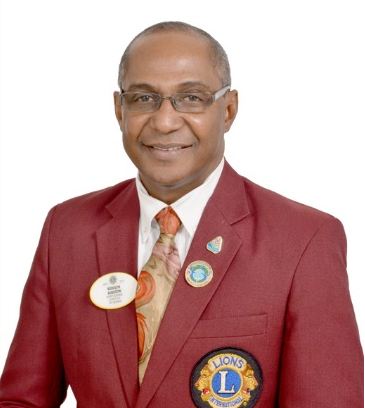 RUDOLPH E. AUGUSTINPAST DISTRICT GOVERNOR DISTRICT 60A FY 2018 - 2019COUNCIL CHAIRPERSON DISTRICT 60   FY 2019 - 2020Lion Rudolph Augustin from Suriname, was elected to serve as District Governor of District 60A  Fiscal Year 2018 – 2019 at the Multiple Convention held in Antigua & Barbuda, on May 10, 2018At the Multiple Convention held in the republic of Guyana, on may 8 – 12 Lion Rudolph was elected as Council Chairperson 2019 – 2020 of Multiple District 60.Lion Rudolph  has been a member of the Paramaribo North Lions Club since June 2001 and has held a number of positions within his Club, of which the highest as President.In the Fiscal Year 2008-2009, he held the position of Zone Chairperson 1B and in the FY 2011-2012 the position of Region Chairperson. In recent years he held various cabinet and multi-cabinet Chairperson positions. Lion Rudolph received his Bachelor's and master degree from Lions University at the USA-Canada forum  In recognition for his service, he received two District Governor Awards, a Centennial Excellence Award, Lion of the Year Club Award, Board member of the year award and he also received several times the 100% Attendance Award, since he has joined the Association. Lion Rudolph is also a Melvin Jones Fellow.In addition to Lionism, he was and is still socially active in various positions;Vice President of the Foundation "de Mantel" a day care for senior citizens President of the Lions Food Aid Foundation in SurinameHe was also a board member of the Caribbean Volleyball FederationPast President of the National Board of the Junior Chamber International (JCI) in Suriname.                      From this organization he received the highest award, namely Senator.Lion Rudolph is a Consultant in Human Resource Management and holds a Bachelor’s degree in Economics and a Master Degree in Human Resource Management with specialization in Strategic Human Resource Management. He is married to Sandra and has two children, Shivaïd and laïsha